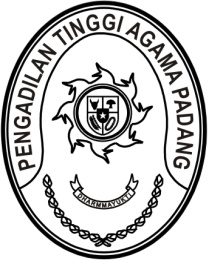 Nomor	:	W3-A/0000/PP.00.4/VI/2023	12 Juni 2023Lampiran	:	1 (satu) daftarPerihal	:	Pemanggilan Peserta 		Bimbingan Teknis Administrasi YustisialYth. Ketua Pengadilan AgamaSe-Sumatera BaratAssalamu’alaikum Wr. WbDalam rangka kelancaran pelaksanaan tugas di lingkungan Pengadilan Tinggi Agama Padang, Pengadilan Tinggi Agama Padang akan menyelenggarakan Bimbingan Teknis Administrasi Yustisial di lingkungan Pengadilan Tinggi Agama Padang. Sehubungan dengan hal tersebut kami minta kepada Saudara untuk menugaskan Panitera Muda Gugatan dan Petugas Admin Aplikasi Kinsatker Badilag untuk mengikuti kegiatan dimaksud dengan ketentuan sebagai berikut:1.	Waktu dan TempatHari/Tanggal	:	Kamis – Jum’at / 22 - 23 Juni 2023 (jadwal terlampir)Tempat	:	Hotel Grand Bunda		Jalan Ahmad Karim No. 6, Guguk Panjang, BukittinggiPakaian	:	Pakaian Batik2.	Melakukan registrasi online melalui link https://s.id/Bimtek22Juni2023 paling lambat tanggal 
14 Juni 2023 pukul 12.00 WIB.3.	Biaya paket meeting dibebankan pada DIPA Pengadilan Tinggi Agama Padang, sedangkan biaya perjalanan dinas peserta dibebankan kepada DIPA masing-masing satuan kerja.Demikian disampaikan dan terima kasih.WassalamKetuaDr. Drs. H. Pelmizar, M.H.I.NIP. 195611121981031009Tembusan:1. Yml. Ketua Kamar Agama Mahkamah Agung RI;2. Yth. Direktur Jenderal Badan Peradilan Agama Mahkamah Agung RI.Lampiran Surat Ketua Pengadilan Tinggi Agama PadangNomor	: W3-A/0000/PP.00.4/VI/2023Tanggal	: 12 Juni 2023JADWAL KEGIATANBIMBINGAN TEKNIS ADMINISTRASI YUSTISIALKetuaDr. Drs. H. Pelmizar, M.H.I.NIP. 195611121981031009NoWaktuMateri / NarasumberKet.1Kamis, 22 Juni 2023Kamis, 22 Juni 2023Kamis, 22 Juni 202312.00 - 13.30Registrasi Peserta13.30 - 14.00Pembukaan14.00 - 15.30Penyampaian Kebijakan-kebijakan PTA Sumatera Barat(Ketua PTA Sumatera Barat)15.30 - 16.30Istirahat Shalat/ Snack16.30 - 18.00Pemberkasan perkara upaya hukum(Drs. H. Sulem Ahmad, S.H., M.H.I.)18.00 - 19.30ISHOMA19.30 - 21.00Monev laporan PA. se wil. PTA. Sumbar dan Permasalahannya pada Aplikasi Kinsatker(Yasirli Amri, S.Kom.)2Jum’at, 23 Juni 2023Jum’at, 23 Juni 2023Jum’at, 23 Juni 202308.00 - 10.00Lanjutan Monev laporan PA. se wil. PTA. Sumbar dan Permasalahannya pada Aplikasi Kinsatker (Yasirli Amri, S.Kom.)10.00 -  10.30Penutupan